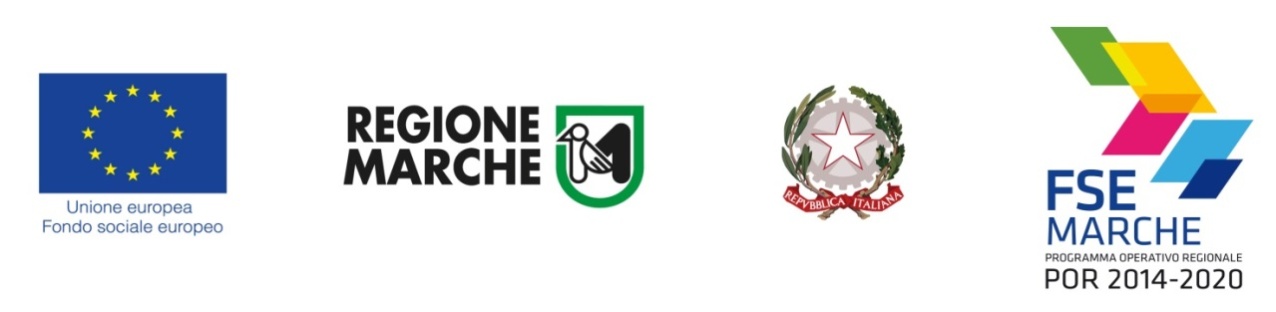 Ambito Territoriale Sociale n. 7POR Marche FSE 2014-2020 - ASSE II - Priorità di investimento 9.4 - Risultato 9.3 - Tipologia di azione 9.4.BImplementazione e miglioramento dei servizi erogati dagli Ambiti Territoriali SocialiFinalità ed obiettivi dell’intervento Il progetto vuole supportare il cittadino, residente o domiciliato nell'ATS 7, al fine di migliorare il  benessere e la qualità della vita della singola persona e della sua famiglia:- eliminando o comunque riducendo l'asimmetria informativa che limita la libertà e l'uguaglianza;- facilitando l'accesso ai servizi;- favorendo l'acquisizione di capacità che permettano di affrontare i rischi sociali;- accompagnandoli con strumenti, dinamici e flessibili, atti a sostenere questo processo.Per conseguire questa finalità sono stati fissati i seguenti obiettivi:- consolidare i servizi di informazione, di ascolto, di accoglienza e di presa in carico presenti nel territorio;- implementare, in collaborazione con il Distretto Sanitario, il Punto Unico di Accesso che ampli l'area di intervento anche ai servizi di natura socio-sanitaria e sanitaria;- estendere l'offerta dei servizi, al fine di ampliare il target di utenti che normalmente accedono al servizio pubblico;  - accompagnare l'empowerment del cittadino costruendo insieme un progetto personalizzato; - attivare dei servizi, per  sostenere l'autodeterminazione e l'autonomia del cittadino, la sua inclusione sociale e lavorativa; - monitorare la presa in carico, al fine di verificare l'efficienza della spesa pubblica e l'efficacia degli interventi programmati.Attività del progetto Funzione “Accesso/Sportelli Sociali”Sono attivi dal mese di luglio 2017 gli sportelli sociali in tutti i Comuni dell'ATS e le funzioni di informazione, accoglienza e ascolto, servizio disbrigo pratiche, svolte da tre Assistenti Sociali impegnate nell'orientamento e nell'accompagnamento (presa in carico di primo livello), nell'erogazione di alcune prestazioni di base (pronto intervento) e nella stesura delle relazioni sociali per l'erogazione di contributi ordinari/straordinari di titolarità comunale/ambito. Funzione “Presa in carico”Il servizio avviato dal mese di agosto 2017 è strutturato per aree di intervento secondo i seguenti macro settori:- Minori – Famiglia: - Disagio sociale adulto;- Disabilità;- Integrazione socio sanitaria, contrasto alla violenza di genere, interventi di contrasto alla povertà.Funzione “Tirocini sociali, tutoraggio e inserimento lavorativo”L'intervento avviato dal luglio 2017 segue le direttive della DGR 293/16: l'azione è indirizzata agli adulti che attraversano una condizione di disagio sociale, ai destinatari degli interventi della L.R. 28/08, ai soggetti per cui si effettua una presa in carico congiunta con il Servizio Psichiatrico di Diagnosi e Cura e/o il Servizio Territoriale per le Dipendenze Patologiche e/o l'Unità Multidisciplinare per l'Età Adulta. Funzione “Assistenza educativa” e “Sostegno alle funzioni genitoriali”Il servizio di assistenza educativa e sostegno alla funzioni genitoriali avviati rispettivamente dal mese di ottobre 2017 e dal mese di luglio 2017 è assicurato da educatori qualificati e da una Ass. Soc.. Il servizio educativo a favore dei minori in carico all'ATS è svolto all'interno dell'ambiente di vita quotidiano. Risultati attesiCreazione di un sistema integrato di interventi e servizi sociali;Uniformazione delle procedure di pre-assesment e assesment;Riduzione degli interventi/servizi reattivi a favore di quelli proattivi;Miglioramento delle potenzialità degli utenti svantaggiati nei progetti di inclusione attiva;Impiego di personale qualificato;Ampliamento dei servizi extrascolastici;Monitoraggio dell’efficacia ed efficienza degli interventi.  Durata del progetto: luglio 2017 - 31dicembre 2019Preventivo finanziarioSostegno finanziario ricevuto dall’U.E.Anticipo di € 122.413,41 liquidato con Decreto del Dirigente del Servizio Politiche Sociali e Sport della Regione Marche n. 126 del 06 ottobre 2017.Sede sportellilunedìmartedìmercoledìgiovedìvenerdìCartoceto//8:00 - 11:30/8.00 - 11.30Isola del Piano11:45 - 14:15////Montefelcino8:00 - 11:30////Colli al Metauro-Montemaggiore al Metauro/8:00-14:15///Colli al Metauro - Serrungarina////8:00 – 11:15Fossombrone8:30-11:30/11:00-14:0014:00 - 17:00/Colli al Metauro -Saltara////11:30 - 14:00Sant'Ippolito//9:00-12:00/Costo progettoCosto progettoSpese per il personale€ 306.486,00Altri costi ammissibili€ 121.961,00Costo complessivo del progetto€ 428.447,00